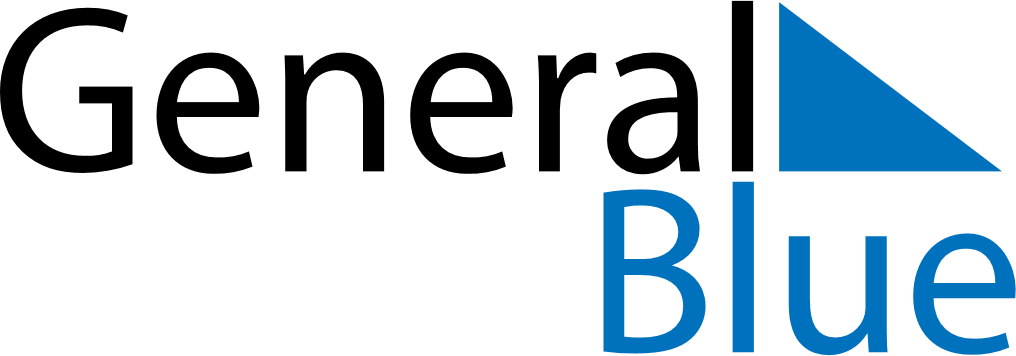 November 2024November 2024November 2024November 2024November 2024November 2024Soldiers Hill, Victoria, AustraliaSoldiers Hill, Victoria, AustraliaSoldiers Hill, Victoria, AustraliaSoldiers Hill, Victoria, AustraliaSoldiers Hill, Victoria, AustraliaSoldiers Hill, Victoria, AustraliaSunday Monday Tuesday Wednesday Thursday Friday Saturday 1 2 Sunrise: 6:17 AM Sunset: 7:58 PM Daylight: 13 hours and 40 minutes. Sunrise: 6:16 AM Sunset: 7:59 PM Daylight: 13 hours and 42 minutes. 3 4 5 6 7 8 9 Sunrise: 6:15 AM Sunset: 8:00 PM Daylight: 13 hours and 44 minutes. Sunrise: 6:14 AM Sunset: 8:01 PM Daylight: 13 hours and 47 minutes. Sunrise: 6:13 AM Sunset: 8:02 PM Daylight: 13 hours and 49 minutes. Sunrise: 6:12 AM Sunset: 8:03 PM Daylight: 13 hours and 51 minutes. Sunrise: 6:11 AM Sunset: 8:04 PM Daylight: 13 hours and 53 minutes. Sunrise: 6:10 AM Sunset: 8:05 PM Daylight: 13 hours and 55 minutes. Sunrise: 6:09 AM Sunset: 8:07 PM Daylight: 13 hours and 57 minutes. 10 11 12 13 14 15 16 Sunrise: 6:08 AM Sunset: 8:08 PM Daylight: 13 hours and 59 minutes. Sunrise: 6:07 AM Sunset: 8:09 PM Daylight: 14 hours and 1 minute. Sunrise: 6:07 AM Sunset: 8:10 PM Daylight: 14 hours and 3 minutes. Sunrise: 6:06 AM Sunset: 8:11 PM Daylight: 14 hours and 5 minutes. Sunrise: 6:05 AM Sunset: 8:12 PM Daylight: 14 hours and 6 minutes. Sunrise: 6:04 AM Sunset: 8:13 PM Daylight: 14 hours and 8 minutes. Sunrise: 6:03 AM Sunset: 8:14 PM Daylight: 14 hours and 10 minutes. 17 18 19 20 21 22 23 Sunrise: 6:03 AM Sunset: 8:15 PM Daylight: 14 hours and 12 minutes. Sunrise: 6:02 AM Sunset: 8:16 PM Daylight: 14 hours and 14 minutes. Sunrise: 6:02 AM Sunset: 8:17 PM Daylight: 14 hours and 15 minutes. Sunrise: 6:01 AM Sunset: 8:18 PM Daylight: 14 hours and 17 minutes. Sunrise: 6:00 AM Sunset: 8:19 PM Daylight: 14 hours and 19 minutes. Sunrise: 6:00 AM Sunset: 8:21 PM Daylight: 14 hours and 20 minutes. Sunrise: 5:59 AM Sunset: 8:22 PM Daylight: 14 hours and 22 minutes. 24 25 26 27 28 29 30 Sunrise: 5:59 AM Sunset: 8:23 PM Daylight: 14 hours and 23 minutes. Sunrise: 5:58 AM Sunset: 8:24 PM Daylight: 14 hours and 25 minutes. Sunrise: 5:58 AM Sunset: 8:25 PM Daylight: 14 hours and 26 minutes. Sunrise: 5:58 AM Sunset: 8:26 PM Daylight: 14 hours and 28 minutes. Sunrise: 5:57 AM Sunset: 8:27 PM Daylight: 14 hours and 29 minutes. Sunrise: 5:57 AM Sunset: 8:28 PM Daylight: 14 hours and 30 minutes. Sunrise: 5:57 AM Sunset: 8:29 PM Daylight: 14 hours and 31 minutes. 